MEGHÍVÓ							
Az Országos Vízügyi FőigazgatósáG ÉS Az édv  zrt. SZAKMAI FÓRUMÁRA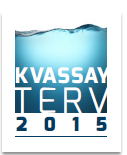 „A VÍZ ÉLET, GONDOZZUK KÖZÖSEN!”„Kvassay Jenő Terv 2015 – A nemzeti vízstratégia bemutatása és társadalmi véleményezése”  című  fórumotszervez közösen az Országos Vízügyi Főigazgatóság és az Északdunántúli Vízmű Zrt. a „Kvassay Jenő Terv elkészítése és a vízgyűjtő-gazdálkodási terv felülvizsgálata” elnevezésű,  KEOP-7.9.0/12-2013-0007 számú projekt keretében. Időpont: 	2015. szeptember 10. 10 óra			Helyszín: 	ÉDV Zrt. (2800 Tatabánya, Sárberek 100.)PROGRAM:10:00 - 10:10	Köszöntő		Dr. Jelen Tamás vezérigazgató, ÉDV Zrt. 10:10 - 10:40	Kvassay Jenő Terv 2015 bemutatása, a nemzeti vízstratégia felvázolása		Dr. Váradi József, a Kvassay Jenő Terv Szerkesztőbizottságának tagja10:40 - 11:00	A víziközmű szolgáltatás aktuális kérdései az ÉDV Zrt-nél	Dr. Jelen Tamás vezérigazgató, ÉDV Zrt.  11:00 –	Fórum - vélemények, kérdések és válaszokMegjelenésére számítunk! Kérjük, részvételi szándékát, a fórum címének megjelölésével szeptember 8-ig jelezze a kreitner.krisztina@edvrt.hu címen! A részvétel előzetes regisztrációhoz kötött. A Kvassay Jenő Terv eddigi eredményeiről a www.vizeink.hu internetes oldalon lévő dokumentumokból is tájékozódhatnak, és véleményt formálhatnak! 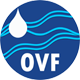 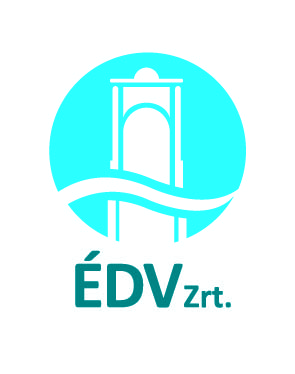 